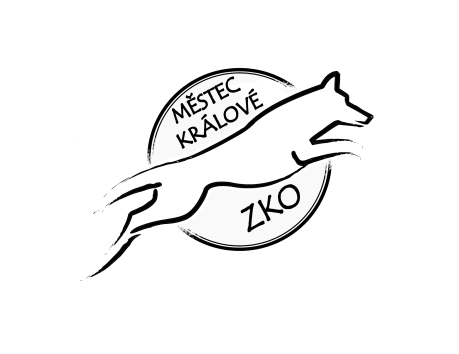 Přihláška do Základní kynologické organizace (ZKO) ČKSNedílnou součástí této přihlášky je dokument Informace o zpracování osobních údajů včetně Souhlasu se zpracováním osobních údajů. Bez uděleného souhlasu není možné být členem ČKS.V Městci Králové dne:…………………………..Podpis žadatele:  …………………………………………………Podpis zákonného zástupce v případě, že je člen nezletilý: ……………………………………….Poplatek za členství 1 500,- Kč (500,- členský příspěvek, 1 000,- záloha na brigády – 10 hod.)Mladiství a důchodci 1 350,- Kč (350,- členský příspěvek, 1 000,- záloha na brigády – 10 hod.)Nový člen: + 10,- Kč (průkazka čks)Uhraďte příkazem k úhradě:  FIO banka a.s., 2100788711/2010Do poznámky: jméno a příjmeníINFORMACE O ZPRACOVÁNÍ OSOBNÍCH ÚDAJŮASOUHLAS SE ZPRACOVÁNÍM OSOBNÍCH ÚDAJŮv souladu s Nařízením Evropského parlamentu a Rady (EU) 2016/679 ze dne 27.dubna 2016 O ochraně fyzických osob v souvislosti se zpracováním osobních údajůa volném pohybu těchto údajů a o zrušení směrnice 95/46/ES (dále jen „Nařízení“)Jsem informován/a, že v souvislosti s mým členstvímv Základní kynologické organizaci Českého kynologického svazu, z.s.(ZKO ČKS)ZKO 222, Městec Králové, IČ 67677339je tento povinen na základě §3a odst. 3 zákona 115/2001 Sb. o podpoře sportu (dálejen „ZOPS“) zpracovávat mojejméno a příjmení,datum narození,adresu místa pobytu,u cizince také adresu místa, kde se převážně zdržuje a státní občanství.Veškeré osobní údaje jsou zpracovávány za účelem vedení evidence členské základny as tím souvisejícími činnostmi (např. žádosti o dotace, vyřizování pojištění apod.).Jsem informován/a, že na základě §3a odst. 6 ZOPS budou zpracovávány a uchováványOsobní údaje dle bodu 1 až 4 po dobu 10 let ode dne, kdy přestanu vykonávat činnost, prokterou jsem Správcem evidován/a.Jsem informován/a, že na základě oprávněného zájmu Správce budou Osobní údaje proúčel vedení evidence členské základny a s tím souvisejícími činnostmi zpracovávány auchovávány po dobu 10 let ode dne, kdy přestanu vykonávat činnost, pro kterou jsemSprávcem evidován/a.Beru na vědomí, že Správce předává Osobní údaje těmto Zpracovatelům:Českému kynologickému svazu, z.s.,příslušné Krajské organizaci (KO) ČKS a jejímu orgánu (Krajský výbor)Sdružení sportovních svazů ČR, U Pergamenky 511 / 3, Praha 7, dále jen Sdruženípříslušným orgánům státní správy a samosprávy, a to za účelem vedení evidence členské základny ČKS na základě směrnic ČKS a s tím souvisejícími činnostmi,identifikace na soutěžích (katalogy, výsledkový servis včetně foto)žádosti o dotace na základě §6b ZOPS.Jsem informován o tom, že v případně odmítnutí poskytnutí výše zmíněnýchOsobních údajů se nemohu stát členem výše zmíněné ZKO.SOUHLAS SE ZPRACOVÁNÍ OSOBNÍCH ÚDAJŮ________________________________________________________________Souhlasím, aby na základě čl. 6 odst. 1, písm. a) Nařízení zpracoval Správce (výše zmíněnáZKO) mojefotografie,videa,zvukové záznamy,sportovní výsledky;za účelem• marketingu (zejména v propagačních materiálech, letácích),• prezentace na webu, youtube• prezentace na sociálních sítích (např. Facebook, Instagram, Twitter apod.),• prezentace ve výroční zprávě a dalších informačních materiálech ČKS a Sdružení.Dále souhlasím, aby Správce zpracoval i mételefonní číslo,e-mail,za účelem vedení evidence členské základny a s tím souvisejícími činnostmi (např. žádosti odotace, vyřizování pojištění, pořádání a účastnění se kynologických akcí pořádaných ČKS,apod.).Souhlasím, aby mé Osobní údaje byly zpracovávány a uchovávány po celou dobu trváníúčelu zpracování (tedy i po tom, kdy přestanu vykonávat činnost, pro kterou jsem Správcemevidován).Souhlasím, aby Správce předal Osobní údaje těmto Zpracovatelům:• ČKS,• Příslušné Krajské organizaci ČKS• Předsednictvu ČKSJsem srozuměn/srozuměna se svým právem:mít přístup ke svým Osobním údajům (dle čl.15 Nařízení),požadovat jejich opravu (dle čl. 16 Nařízení),na výmaz osobních údajů bez zbytečného odkladu, pokud jsou dány důvody podle čl. 17 Nařízení,na omezení zpracování osobních údajů v případech dle čl. 18 Nařízení,na přenositelnost údajů v případech stanovených v čl. 20 Nařízení,odvolat tento Souhlas podle čl. 7 odst. 3 Nařízení,podat proti Správci údajů stížnost podle čl. 77 NařízeníProhlašuji, že jsem si text tohoto souhlasu pečlivě přečetl/přečetla, obsahu rozumím asouhlasím s ním. To stvrzuji mým vlastnoručním podpisem.V Městci Králové  dne …………………                  ……..…………….…………………………                                                                         Podpis  žadatele o členstvíEvidenční číslo ZKO: 222Název ZKO:  Městec KrálovéPříjmení:Příjmení:Příjmení:Jméno:Jméno:Jméno:Adresa:Adresa:PSČ:Datum narození:Číslo průkazky člena ČKS:Číslo průkazky člena ČKS:Telefon:E-mail:E-mail:Jména psa:Plemeno:Plemeno:Pes/Fena*) nehodící se škrtněte   s PP/bez PP*) nehodící se škrtněte   s PP/bez PP*) nehodící se škrtněte   